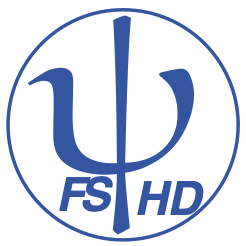 Protokoll zur Fachschafts-Vollversammlungder Studienfachschaft Psychologieam 30.10.2023Sitzungsleitung:  KimProtokoll: NinaAnwesend: Amélie, Benedikt, Carlotta, Chiara, Gesine, Hannah, Henriette, Isabell, Joschi, Karyna, Katharina, Kim, Kristin, Lisa, Lisa, Lucia, Marta, Maura, Nele, Nina, Patricia, Sophia, Steffen, TobiGäste:  0Tagesordnung TOP 1 Begrüßung und Eröffnung der SitzungDie Sitzungsleitung begrüßt alle Anwesenden und erklärt damit die heutige Sitzung der Fachschafts-Vollversammlung um 18:18 Uhr für eröffnet.TOP 2 Feststellung der Anwesenden & Feststellung der BeschlussfähigkeitDie Sitzungsleitung bittet alle Anwesenden reihum ihre Namen für das Protokoll zu nennen. Es sind 24 stimmberechtigte Vertreter der Studienfachschaft Psychologie und 0 Gäste ohne Stimmrecht anwesend.Damit ist die Mindestzahl von 8 stimmberechtigten Vertretern aus der Studienfachschaft Psychologie erfüllt und die Fachschafts-Vollversammlung ist gemäß der Satzung beschlussfähig.TOP 3 Annahme des Protokolls der letzten SitzungDie Sitzungsleitung fragt die Anwesenden, ob es Anträge oder Änderungsvorschläge an dem Protokoll der letzten Sitzung der Fachschafts-Vollversammlung vom 23.10.2023. Das Protokoll wird mit angenommen mit 12 Annahmen und 12 EnthaltungenTOP 4 Festlegung der TagesordnungDie Sitzungsleitung bittet alle Anwesenden um Beiträge zur Tagesordnung. Die folgenden Punkte werden auf die Tagesordnung genommen:StuRa FachschaftsvernetzungstreffenStuRa Entsendung InstitutspulloverTOP 5 StuRa FachschaftsvernetzungstreffenTOP 6 StuRa Entsendung TOP 7 Institutspullover TOP 8 Bestimmung der Sitzungsleitung für die nächste FS-VollversammlungDa keine weiteren Tagesordnungspunkte vorliegen, erklärt die Sitzungsleitung die Fachschafts-Vollversammlung um 18:38 Uhr für beendet.Die nächste Fachschaftssitzung wird am 06.11.2023 um 18 Uhr am Institut stattfinden.Sitzungsleitung: Chiara, RhodaProtokoll: Elias, MarcusSchlüssel: Chiara, Henriette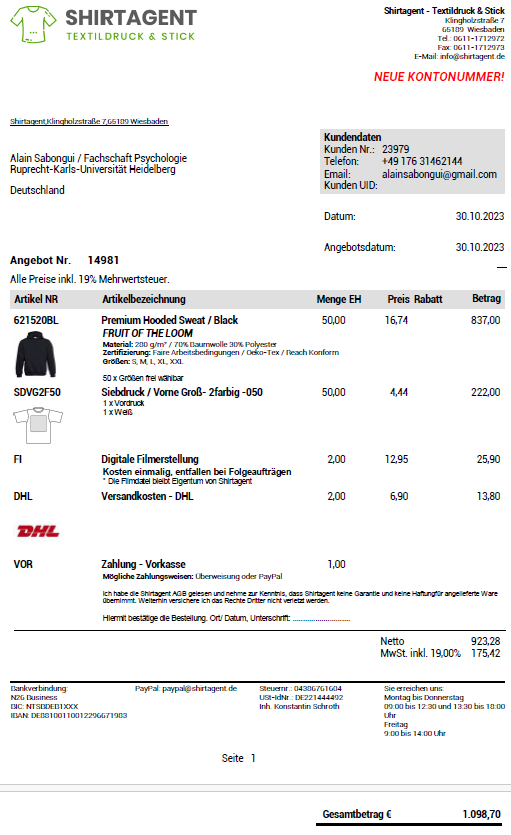 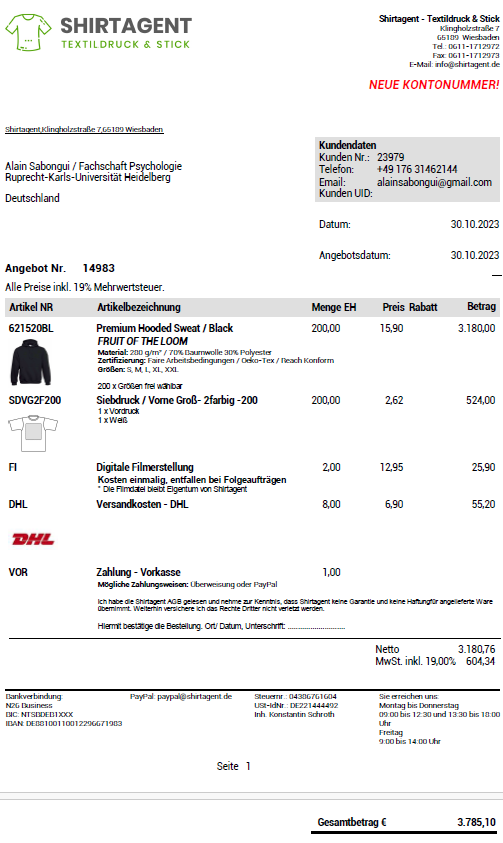 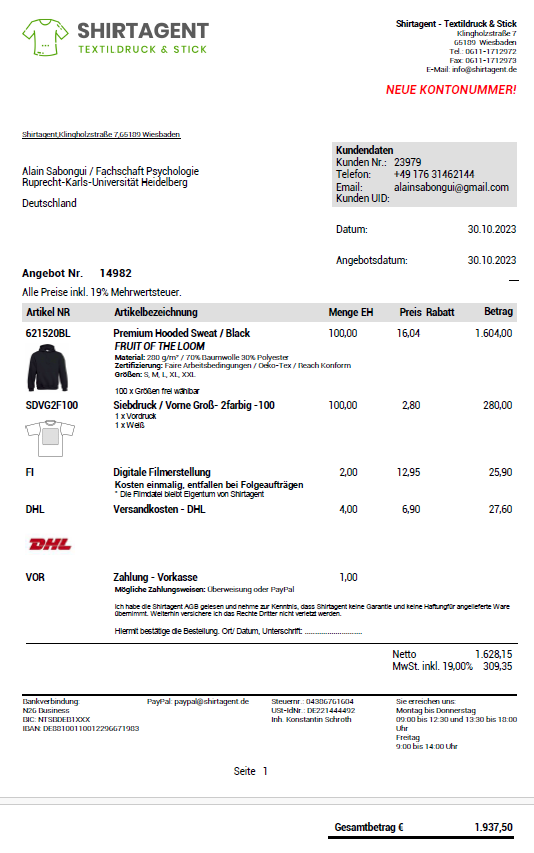 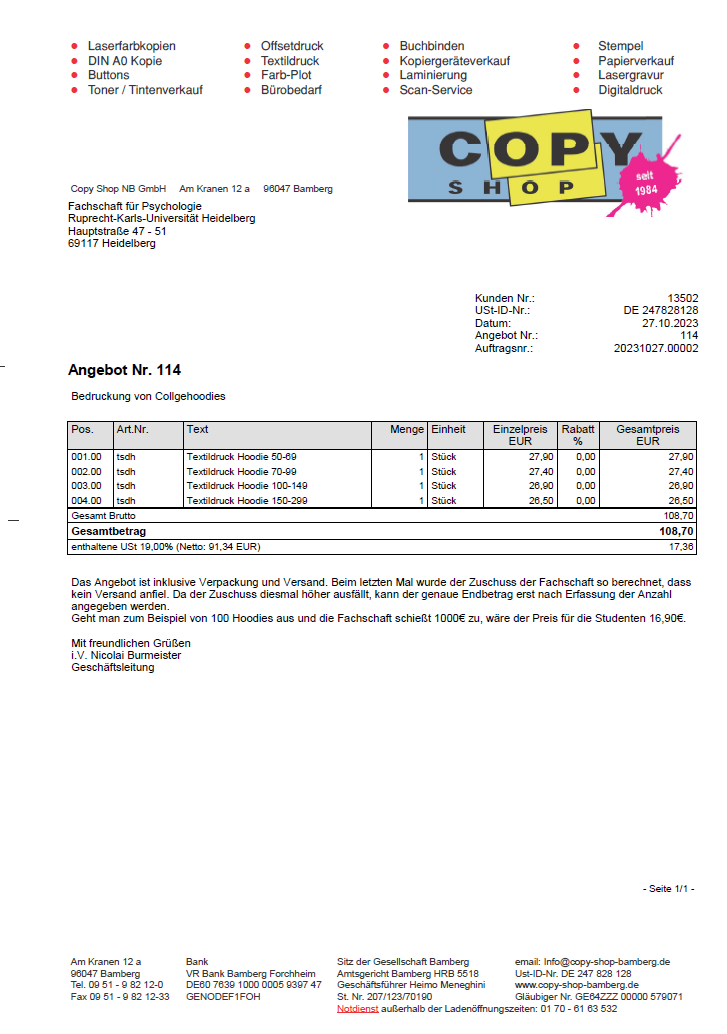 AnliegenStuRa Fachschaftsvernetzungstreffen am Mi, 01.11.2023, 18 Uhr  wer geht hin? StuRa Fachschaftsvernetzungstreffen am Mi, 01.11.2023, 18 Uhr  wer geht hin? Themenspezifische Vernetzung der verschiedenen FachschaftenWäre cool, wenn wir als Fachschaft vertreten sindThemenspezifische Vernetzung der verschiedenen FachschaftenWäre cool, wenn wir als Fachschaft vertreten sindAufgaben & ZuständigeZum Treffen gehen ALLE, die Interesse haben AnliegenStuRa Entsendung StuRa Entsendung Kandidat*innenElias Staatz (ständiges Mitglied) Amelie Wirth (ständiges Mitglied) Felicitas Plank (Vertretung) Jonas Hannemann (Vertretung) Abstimmung: 23 für die Entsendung, 1 Enthaltung Kandidat*innenElias Staatz (ständiges Mitglied) Amelie Wirth (ständiges Mitglied) Felicitas Plank (Vertretung) Jonas Hannemann (Vertretung) Abstimmung: 23 für die Entsendung, 1 Enthaltung Aufgaben & ZuständigeAnliegenWir wollen neue Institutspullover organisieren Wir wollen neue Institutspullover organisieren [790.0235] Zweckgebundene Rücklagen: InstitutspulloverBetrag: 1.000 €Begründung: siehe untenAbstimmung: Anbieter vom letzten Jahr, Angebot 1: 22 StimmenVergleichsangebot 2: keine Stimmen Vergleichsangebot 3: keine Stimmen Vergleichsangebot 4: keine StimmenGegen die generelle Subvention der Pullis durch die Fachschaft: keine StimmenEnthaltungen: 2 EnthaltungenBegründung für die Unterstützung der Fachschaft generell:Wir versuchen es, allen unseren Studierenden zu ermöglichen, einen Institutspulli zu kaufen. Dabei möchten wir das Gemeinschaftsgefühl am Psychologischen Institut und vor allem das Zugehörigkeitsgefühl zum Institut und der Uni Heidelberg stärken. Seit der Bestellung im Jahr 2021 gibt es mittlerweile schon wieder drei neue Jahrgänge an Studierenden, die noch nicht die Möglichkeit hatten, Institutspullover zu bestellen. Auch von Seiten der Mitarbeitenden des Instituts erhalten wir immer wieder Nachfragen, wann neue Institutspullover bestellt werden können. Wir wollen die Pullis subventionieren, damit alle Studierenden sich einen Pulli leisten können und es uns trotzdem möglich ist, nachhaltige Pullis zu bestellen mit verschiedenen Nachhaltigkeitssigeln. Anbieter 1, offizielles Angebot im Anhang, letzte Seite:Der erste Anbieter ist die Copy Shop Bamberg NB GmbH, bei dem wir vor zwei Jahren die Hoodies bereits bestellt haben. Hier wissen wir bereits, dass die Hoodies eine hohe und langlebige Qualität haben und wie entgegenkommend die Anbieter waren. Dadurch, dass es sich nicht um einen großen Online-Versandhandel handelt, sondern um ein lokales, kleines Team hat uns das sehr viel Flexibilität geboten. Zum einen konnte jede*r selbst den Pulli konfigurieren (Farbe des Pullis, Farbe des Logos (schwarz oder weiß) und Größe), zum anderen konnte jeder verbindlich selbst bezahlen. Das erleichterte uns den Aufwand extrem, weil wir keinen Betrag vorstrecken mussten und keine Gefahr liefen, auf unseren Kosten sitzen zu bleiben. Der Zuschuss von der Fachschaft wurde auf die einzelnen Pullis verteilt. Da vor zwei Jahren im Wintersemester noch Onlinelehre gab, war es für uns auch sehr schwierig, alle Pullis ins Psychologische Institut zu bestellen. Nicht alle Studierende waren in Heidelberg oder hatten die Möglichkeit, die Pullis zeitnah abzuholen und das Institut selbst wäre mit der Menge oder Größe der Pakete überfordert gewesen. Das ist immer noch der Fall, denn wenn wir Goodies für unsere Erstitüten bestellen, ist das Sekretariat ebenfalls überlastet. Der Anbieter gibt uns erneut die Möglichkeit, Pullis individuell an Studierende zu verschicken. Aus ökologischen Gründen ermutigen wir unsere Studierenden trotzdem Sammelbestellungen aufzugeben, um an Verpackungsmaterial zu sparen. Genauso haben wir dieses Jahr erneut die Möglichkeit, die Pullis selbst zu gestalten. Zudem haben wir die gleichen Pullis wie vor zwei Jahren, das heißt, wir hätten einheitliche Pullover. Außerdem wird es dieses Jahr möglich sein, entweder Hoodies oder Pullover ohne Tasche und Kapuze zu bestellen. Das war eine Anmerkung aus der letzten Fachschaftssitzung. Einige wünschen sich diese Auswahl.Kurz:+ Flexibilität und Konfiguration für Studierende+ Einheitliche Pullover mit den letzten Jahren+ Positive Erfahrung vom letzten Mal, sehr entgegenkommend+ Gütesigel: Vegan, WRAP, Faire Arbeitsbedingungen, REACH+ Versandkosten inbegriffen- Nicht das günstigste AngebotAnbieter 2: MySHIRT FactoryVon diesem Anbieter haben wir ein Angebot per Mail reingeholt:Vielen Dank für Ihre Anfrage und das Interesse an unseren Produkten und Dienstleistungen.Wir können Ihnen Hoodies von sehr guter Qualität zu einem StückpreisVon 45,00 EUR inkl. einseitigem Druck anbieten.(Abnahmemenge ab 50 Stück)Die Größentabelle hierfür reicht von XS bis XXL. Übergrößen kosten Aufpreis ( bis 5XL).Die Hoodies können wir zeitnah besorgen und bedrucken (Lieferzeit für 100 Stück ca. 10 Werktage).Auch können Sie jederzeit kurzfristig nachbestellen.Die Versandkosten pro Hoodie liegen bei 25 EUR pro 50 Stück.Melden Sie sich bei spezifischen Fragen einfach bei uns im Geschäft, wir helfen Ihnen gerne weiter.Wir freuen uns von Ihnen zu hörenD.B., MySHIRT FactoryDie angebotenen Pullis haben folgende Zusammensetzung: 70 % Baumwolle, 30 % PolyesterKurz:+ Schnelle Lieferung+ verschiedene Farben stehen zur Auswahl- Keine Nachhaltigkeitssigel- nicht das günstigste Angebot- Nur eine gemeinsame Sammelbestellung möglichAngebot 3:Shirts-United hat uns nur eine kurze Mail zurückgeschrieben, auf eine relativ lange Mail-Anfrage. Das zeigt schon mal, dass sie wenig Einsatz/Kapazitäten zeigen, uns individuell zu beraten. „Die Hoodies kosten 25,00 Euro ,Farbe  egal, Stückzahl egal , mit einem Druck“ war der einzige Inhalt der Mail.Kurz:- relativ teuer- wenig Einsatz- Onlinehändler mit Gesamtbestellung- keinen MengenrabattAngebot 4, Angebote im Anhang:Shirtagent antwortete „Vielen Dank für Ihre Anfrage. Im Anhang finden Sie drei Angebote, diese sollen vorerst zur Orientierung dienen. Alle Preise sind bereits inklusive Mehrwertsteuer. Die Produktionszeit beträgt aktuell 10 bis 14 Arbeitstage nach Auftragsklarheit. Sobald wir Ihre Zusage zum Angebot erhalten, sendet Ihnen unser Grafik-Team eine digitale Vorschau sowie einen Auftrag zur Freigabe.“Für 50 Pullis kostet es ca. 18,47 € pro Pulli, für 100 etwa 16,28 € pro Pulli und für 200 15,90 € pro Pulli. Auch die Pullis dieses Anbieters weisen viele Zertifikate auf.Kurz:+ individuelles Angebot+ gestaffelter Preis+ am günstigsten bei der voraussichtlich großen Menge an Pullis+ Gütesiegel- Onlinehändler mit SammelbestellungAufgrund der großen Flexibilität, guten Erfahrung und bequemen Bestellweise für Studis und Fachschaft, wurde sich für Angebot 1 entschieden.[790.0235] Zweckgebundene Rücklagen: InstitutspulloverBetrag: 1.000 €Begründung: siehe untenAbstimmung: Anbieter vom letzten Jahr, Angebot 1: 22 StimmenVergleichsangebot 2: keine Stimmen Vergleichsangebot 3: keine Stimmen Vergleichsangebot 4: keine StimmenGegen die generelle Subvention der Pullis durch die Fachschaft: keine StimmenEnthaltungen: 2 EnthaltungenBegründung für die Unterstützung der Fachschaft generell:Wir versuchen es, allen unseren Studierenden zu ermöglichen, einen Institutspulli zu kaufen. Dabei möchten wir das Gemeinschaftsgefühl am Psychologischen Institut und vor allem das Zugehörigkeitsgefühl zum Institut und der Uni Heidelberg stärken. Seit der Bestellung im Jahr 2021 gibt es mittlerweile schon wieder drei neue Jahrgänge an Studierenden, die noch nicht die Möglichkeit hatten, Institutspullover zu bestellen. Auch von Seiten der Mitarbeitenden des Instituts erhalten wir immer wieder Nachfragen, wann neue Institutspullover bestellt werden können. Wir wollen die Pullis subventionieren, damit alle Studierenden sich einen Pulli leisten können und es uns trotzdem möglich ist, nachhaltige Pullis zu bestellen mit verschiedenen Nachhaltigkeitssigeln. Anbieter 1, offizielles Angebot im Anhang, letzte Seite:Der erste Anbieter ist die Copy Shop Bamberg NB GmbH, bei dem wir vor zwei Jahren die Hoodies bereits bestellt haben. Hier wissen wir bereits, dass die Hoodies eine hohe und langlebige Qualität haben und wie entgegenkommend die Anbieter waren. Dadurch, dass es sich nicht um einen großen Online-Versandhandel handelt, sondern um ein lokales, kleines Team hat uns das sehr viel Flexibilität geboten. Zum einen konnte jede*r selbst den Pulli konfigurieren (Farbe des Pullis, Farbe des Logos (schwarz oder weiß) und Größe), zum anderen konnte jeder verbindlich selbst bezahlen. Das erleichterte uns den Aufwand extrem, weil wir keinen Betrag vorstrecken mussten und keine Gefahr liefen, auf unseren Kosten sitzen zu bleiben. Der Zuschuss von der Fachschaft wurde auf die einzelnen Pullis verteilt. Da vor zwei Jahren im Wintersemester noch Onlinelehre gab, war es für uns auch sehr schwierig, alle Pullis ins Psychologische Institut zu bestellen. Nicht alle Studierende waren in Heidelberg oder hatten die Möglichkeit, die Pullis zeitnah abzuholen und das Institut selbst wäre mit der Menge oder Größe der Pakete überfordert gewesen. Das ist immer noch der Fall, denn wenn wir Goodies für unsere Erstitüten bestellen, ist das Sekretariat ebenfalls überlastet. Der Anbieter gibt uns erneut die Möglichkeit, Pullis individuell an Studierende zu verschicken. Aus ökologischen Gründen ermutigen wir unsere Studierenden trotzdem Sammelbestellungen aufzugeben, um an Verpackungsmaterial zu sparen. Genauso haben wir dieses Jahr erneut die Möglichkeit, die Pullis selbst zu gestalten. Zudem haben wir die gleichen Pullis wie vor zwei Jahren, das heißt, wir hätten einheitliche Pullover. Außerdem wird es dieses Jahr möglich sein, entweder Hoodies oder Pullover ohne Tasche und Kapuze zu bestellen. Das war eine Anmerkung aus der letzten Fachschaftssitzung. Einige wünschen sich diese Auswahl.Kurz:+ Flexibilität und Konfiguration für Studierende+ Einheitliche Pullover mit den letzten Jahren+ Positive Erfahrung vom letzten Mal, sehr entgegenkommend+ Gütesigel: Vegan, WRAP, Faire Arbeitsbedingungen, REACH+ Versandkosten inbegriffen- Nicht das günstigste AngebotAnbieter 2: MySHIRT FactoryVon diesem Anbieter haben wir ein Angebot per Mail reingeholt:Vielen Dank für Ihre Anfrage und das Interesse an unseren Produkten und Dienstleistungen.Wir können Ihnen Hoodies von sehr guter Qualität zu einem StückpreisVon 45,00 EUR inkl. einseitigem Druck anbieten.(Abnahmemenge ab 50 Stück)Die Größentabelle hierfür reicht von XS bis XXL. Übergrößen kosten Aufpreis ( bis 5XL).Die Hoodies können wir zeitnah besorgen und bedrucken (Lieferzeit für 100 Stück ca. 10 Werktage).Auch können Sie jederzeit kurzfristig nachbestellen.Die Versandkosten pro Hoodie liegen bei 25 EUR pro 50 Stück.Melden Sie sich bei spezifischen Fragen einfach bei uns im Geschäft, wir helfen Ihnen gerne weiter.Wir freuen uns von Ihnen zu hörenD.B., MySHIRT FactoryDie angebotenen Pullis haben folgende Zusammensetzung: 70 % Baumwolle, 30 % PolyesterKurz:+ Schnelle Lieferung+ verschiedene Farben stehen zur Auswahl- Keine Nachhaltigkeitssigel- nicht das günstigste Angebot- Nur eine gemeinsame Sammelbestellung möglichAngebot 3:Shirts-United hat uns nur eine kurze Mail zurückgeschrieben, auf eine relativ lange Mail-Anfrage. Das zeigt schon mal, dass sie wenig Einsatz/Kapazitäten zeigen, uns individuell zu beraten. „Die Hoodies kosten 25,00 Euro ,Farbe  egal, Stückzahl egal , mit einem Druck“ war der einzige Inhalt der Mail.Kurz:- relativ teuer- wenig Einsatz- Onlinehändler mit Gesamtbestellung- keinen MengenrabattAngebot 4, Angebote im Anhang:Shirtagent antwortete „Vielen Dank für Ihre Anfrage. Im Anhang finden Sie drei Angebote, diese sollen vorerst zur Orientierung dienen. Alle Preise sind bereits inklusive Mehrwertsteuer. Die Produktionszeit beträgt aktuell 10 bis 14 Arbeitstage nach Auftragsklarheit. Sobald wir Ihre Zusage zum Angebot erhalten, sendet Ihnen unser Grafik-Team eine digitale Vorschau sowie einen Auftrag zur Freigabe.“Für 50 Pullis kostet es ca. 18,47 € pro Pulli, für 100 etwa 16,28 € pro Pulli und für 200 15,90 € pro Pulli. Auch die Pullis dieses Anbieters weisen viele Zertifikate auf.Kurz:+ individuelles Angebot+ gestaffelter Preis+ am günstigsten bei der voraussichtlich großen Menge an Pullis+ Gütesiegel- Onlinehändler mit SammelbestellungAufgrund der großen Flexibilität, guten Erfahrung und bequemen Bestellweise für Studis und Fachschaft, wurde sich für Angebot 1 entschieden.Aufgaben & ZuständigeNachfragen Sweatshirt, Organisation Bestellung und Kommunikation mit Anbieter Kim, Nina & restliches Team 